                                                         ispunjava Sisačko-moslavačka županijaIZJAVEOvom se Prijavnom obrascu prilaže slijedeće:                 Mjesto i datum: ______________________________________________________________Pod materijalnom i kaznenom odgovornošću izjavljujem da su svi podaci navedeni u ovom Prijavnom obrascu istiniti, točni i potpuni i da razumijem odredbe vezane za Opću uredbu o zaštiti pojedinaca u vezi s obradom osobnih podataka i o slobodnom kretanju takvih podataka ___________________________________________________________________________(potpis podnositelja prijave)Prijava se smatra valjanom kada je uz ispunjen i potpisan Prijavni obrazac priložena sva tražena dokumentacija.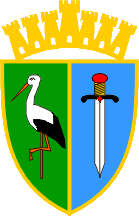 REPUBLIKA HRVATSKASISAČKO-MOSLAVAČKA ŽUPANIJAUpravni odjel za poljoprivredu, ruralni razvoj, zaštitu okoliša i prirodeZagrebačka 44, 44 000 SisakTel: 044/550-120, 044/550-240, 044/550-215 www.smz.hr               poljoprivreda@smz.hr         REPUBLIKA HRVATSKASISAČKO-MOSLAVAČKA ŽUPANIJAUpravni odjel za poljoprivredu, ruralni razvoj, zaštitu okoliša i prirodeZagrebačka 44, 44 000 SisakTel: 044/550-120, 044/550-240, 044/550-215 www.smz.hr               poljoprivreda@smz.hr         REPUBLIKA HRVATSKASISAČKO-MOSLAVAČKA ŽUPANIJAUpravni odjel za poljoprivredu, ruralni razvoj, zaštitu okoliša i prirodeZagrebačka 44, 44 000 SisakTel: 044/550-120, 044/550-240, 044/550-215 www.smz.hr               poljoprivreda@smz.hr         REPUBLIKA HRVATSKASISAČKO-MOSLAVAČKA ŽUPANIJAUpravni odjel za poljoprivredu, ruralni razvoj, zaštitu okoliša i prirodeZagrebačka 44, 44 000 SisakTel: 044/550-120, 044/550-240, 044/550-215 www.smz.hr               poljoprivreda@smz.hr         REPUBLIKA HRVATSKASISAČKO-MOSLAVAČKA ŽUPANIJAUpravni odjel za poljoprivredu, ruralni razvoj, zaštitu okoliša i prirodeZagrebačka 44, 44 000 SisakTel: 044/550-120, 044/550-240, 044/550-215 www.smz.hr               poljoprivreda@smz.hr         Obrazac 2.4.PRIJAVNI OBRAZAC ZA POTPORU2. UNAPREĐENJE I OČUVANJE GENETSKOG POTENCIJALA U STOČARSTVU
2.4. NABAVA I UZGOJ UZGOJNO VALJANIH NAZIMICA I NABAVA NERASTOVAU 2023. GODINIPRIJAVNI OBRAZAC ZA POTPORU2. UNAPREĐENJE I OČUVANJE GENETSKOG POTENCIJALA U STOČARSTVU
2.4. NABAVA I UZGOJ UZGOJNO VALJANIH NAZIMICA I NABAVA NERASTOVAU 2023. GODINIPRIJAVNI OBRAZAC ZA POTPORU2. UNAPREĐENJE I OČUVANJE GENETSKOG POTENCIJALA U STOČARSTVU
2.4. NABAVA I UZGOJ UZGOJNO VALJANIH NAZIMICA I NABAVA NERASTOVAU 2023. GODINIPRIJAVNI OBRAZAC ZA POTPORU2. UNAPREĐENJE I OČUVANJE GENETSKOG POTENCIJALA U STOČARSTVU
2.4. NABAVA I UZGOJ UZGOJNO VALJANIH NAZIMICA I NABAVA NERASTOVAU 2023. GODINIPRIJAVNI OBRAZAC ZA POTPORU2. UNAPREĐENJE I OČUVANJE GENETSKOG POTENCIJALA U STOČARSTVU
2.4. NABAVA I UZGOJ UZGOJNO VALJANIH NAZIMICA I NABAVA NERASTOVAU 2023. GODINIPRIJAVNI OBRAZAC ZA POTPORU2. UNAPREĐENJE I OČUVANJE GENETSKOG POTENCIJALA U STOČARSTVU
2.4. NABAVA I UZGOJ UZGOJNO VALJANIH NAZIMICA I NABAVA NERASTOVAU 2023. GODINI(popunjava pisarnica Sisačko-moslavačke županije)(popunjava pisarnica Sisačko-moslavačke županije)OPĆI PODACI O PODNOSITELJUOPĆI PODACI O PODNOSITELJUOPĆI PODACI O PODNOSITELJUOPĆI PODACI O PODNOSITELJUOPĆI PODACI O PODNOSITELJUOPĆI PODACI O PODNOSITELJUOPĆI PODACI O PODNOSITELJUOPĆI PODACI O PODNOSITELJUOPĆI PODACI O PODNOSITELJUOPĆI PODACI O PODNOSITELJUOPĆI PODACI O PODNOSITELJUOPĆI PODACI O PODNOSITELJUOPĆI PODACI O PODNOSITELJUOPĆI PODACI O PODNOSITELJUOPĆI PODACI O PODNOSITELJUOPĆI PODACI O PODNOSITELJUOPĆI PODACI O PODNOSITELJUOPĆI PODACI O PODNOSITELJUOPĆI PODACI O PODNOSITELJUOPĆI PODACI O PODNOSITELJUOPĆI PODACI O PODNOSITELJUOPĆI PODACI O PODNOSITELJUOPĆI PODACI O PODNOSITELJUOPĆI PODACI O PODNOSITELJUOPĆI PODACI O PODNOSITELJUOPĆI PODACI O PODNOSITELJUOPĆI PODACI O PODNOSITELJUOPĆI PODACI O PODNOSITELJUOPĆI PODACI O PODNOSITELJUOPĆI PODACI O PODNOSITELJUOPĆI PODACI O PODNOSITELJUOPĆI PODACI O PODNOSITELJUOPĆI PODACI O PODNOSITELJUNAZIV PODNOSITELJANAZIV PODNOSITELJANAZIV PODNOSITELJAIME I PREZIME ODGOVORNE OSOBE PODNOSITELJAIME I PREZIME ODGOVORNE OSOBE PODNOSITELJAIME I PREZIME ODGOVORNE OSOBE PODNOSITELJAMATIČNI IDENTIFIKACIJSKI BROJ POLJOPRIVREDNOG GOSPODARSTVA MATIČNI IDENTIFIKACIJSKI BROJ POLJOPRIVREDNOG GOSPODARSTVA MATIČNI IDENTIFIKACIJSKI BROJ POLJOPRIVREDNOG GOSPODARSTVA OIB OIB OIB ORGANIZACIJSKI OBLIK PODNOSITELJAORGANIZACIJSKI OBLIK PODNOSITELJAORGANIZACIJSKI OBLIK PODNOSITELJAOPGOPGOPGOPGOPGOPGOBRTOBRTOBRTOBRTOBRTOBRTTRGOVAČKODRUŠTVOTRGOVAČKODRUŠTVOTRGOVAČKODRUŠTVOTRGOVAČKODRUŠTVOTRGOVAČKODRUŠTVOTRGOVAČKODRUŠTVOTRGOVAČKODRUŠTVOZADRUGAZADRUGAZADRUGAZADRUGAZADRUGAUDRUGAUDRUGAUDRUGAUDRUGAUDRUGAUDRUGAADRESA PREBIVALIŠTA/SJEDIŠTA(ulica i kućni broj, broj pošte, naselje)ADRESA PREBIVALIŠTA/SJEDIŠTA(ulica i kućni broj, broj pošte, naselje)ADRESA PREBIVALIŠTA/SJEDIŠTA(ulica i kućni broj, broj pošte, naselje)GRAD/OPĆINAGRAD/OPĆINAGRAD/OPĆINABROJ TEL/MOB/FAXBROJ TEL/MOB/FAXBROJ TEL/MOB/FAXWEB STRANICA/E-MAILWEB STRANICA/E-MAILWEB STRANICA/E-MAILIBANHRKATEGORIJA PODNOSITELJAKATEGORIJA PODNOSITELJAKATEGORIJA PODNOSITELJAKATEGORIJA PODNOSITELJAKATEGORIJA PODNOSITELJAKATEGORIJA PODNOSITELJAKATEGORIJA PODNOSITELJAKATEGORIJA PODNOSITELJAKATEGORIJA PODNOSITELJAKATEGORIJA PODNOSITELJAKATEGORIJA PODNOSITELJAKATEGORIJA PODNOSITELJAKATEGORIJA PODNOSITELJAKATEGORIJA PODNOSITELJAKATEGORIJA PODNOSITELJAKATEGORIJA PODNOSITELJAKATEGORIJA PODNOSITELJAKATEGORIJA PODNOSITELJAKATEGORIJA PODNOSITELJAKATEGORIJA PODNOSITELJAKATEGORIJA PODNOSITELJAKATEGORIJA PODNOSITELJAKATEGORIJA PODNOSITELJAKATEGORIJA PODNOSITELJAKATEGORIJA PODNOSITELJAKATEGORIJA PODNOSITELJAKATEGORIJA PODNOSITELJAKATEGORIJA PODNOSITELJAKATEGORIJA PODNOSITELJAKATEGORIJA PODNOSITELJAKATEGORIJA PODNOSITELJAKATEGORIJA PODNOSITELJAKATEGORIJA PODNOSITELJAFINANCIJSKI PODACI O PODNOSITELJUFINANCIJSKI PODACI O PODNOSITELJUFINANCIJSKI PODACI O PODNOSITELJUFINANCIJSKI PODACI O PODNOSITELJUFINANCIJSKI PODACI O PODNOSITELJUPOLJOPRIVREDNA PROIZVODNJA JE PRETEŽITA DJELATNOST PODNOSITELJADADANENEPODNOSITELJ JE EVIDENTIRAN U REGISTRU POREZNIH OBVEZNIKADADANENEAKO JE PODNOSITELJ EVIDENTIRAN U RPO, OBVEZNIK JE PLAĆANJAPAUŠALNOG POREZA NA DOHODAKPOREZA NA DOHODAKPOREZA NA DOHODAKPOREZA NA DOBITPODNOSITELJ JE OBVEZNIK U SUSTAVU POREZA NA DODANU VRIJEDNOSTDADANENEPODACI O NABAVI I UZGOJU UZGOJNO VALJANIH NAZIMICA U 2023. GODINIPRIGOJNI BROJ NAZIMICEPRIGOJNI BROJ NERASTADATUM ISPISA LISTE KRMAČADATUM ISPISA LISTE NERASTAZOOTEHNIČKI CERTIFIKAT  NABAVLJENE NAZIMICEIznos po grlu331,81 €  (2.500,00 kn)NAZIMICE VLASTITI UZGOJIznos po grlu159,27 €  (1.200,00 kn)UKUPNO NAZIMICENABAVLJENI NERASTIznos po grlu331,81 €  (2.500,00 kn)INTENZITET POTPORE (za nabavu nazimice) SMŽ € (kn)INTENZITET POTPORE (za nabavu nazimice) SMŽ € (kn)INTENZITET POTPORE (za nabavu nazimice) SMŽ € (kn)INTENZITET POTPORE (za nabavu nazimice) SMŽ € (kn)INTENZITET POTPORE (za nabavu nerasta) SMŽ € (kn)INTENZITET POTPORE (za nabavu nerasta) SMŽ € (kn)INTENZITET POTPORE (za nabavu nerasta) SMŽ € (kn)INTENZITET POTPORE (za nabavu nerasta) SMŽ € (kn)INTENZITET POTPORE (za vlastiti uzgoj nazimice) SMŽ € (kn)INTENZITET POTPORE (za vlastiti uzgoj nazimice) SMŽ € (kn)INTENZITET POTPORE (za vlastiti uzgoj nazimice) SMŽ € (kn)INTENZITET POTPORE (za vlastiti uzgoj nazimice) SMŽ € (kn)PREDLOŽENI IZNOS POTPORE (kn)PREDLOŽENI IZNOS POTPORE (kn)PREDLOŽENI IZNOS POTPORE (kn)PREDLOŽENI IZNOS POTPORE (kn)              IZJAVA O KORIŠTENIM POTPORAMA MALE VRIJEDNOSTI U PRETHODNE TRI FISKALNE GODINE              IZJAVA O KORIŠTENIM POTPORAMA MALE VRIJEDNOSTI U PRETHODNE TRI FISKALNE GODINE              IZJAVA O KORIŠTENIM POTPORAMA MALE VRIJEDNOSTI U PRETHODNE TRI FISKALNE GODINE              IZJAVA O KORIŠTENIM POTPORAMA MALE VRIJEDNOSTI U PRETHODNE TRI FISKALNE GODINE              IZJAVA O KORIŠTENIM POTPORAMA MALE VRIJEDNOSTI U PRETHODNE TRI FISKALNE GODINE              IZJAVA O KORIŠTENIM POTPORAMA MALE VRIJEDNOSTI U PRETHODNE TRI FISKALNE GODINE              IZJAVA O KORIŠTENIM POTPORAMA MALE VRIJEDNOSTI U PRETHODNE TRI FISKALNE GODINE Godina GodinaNaziv državnog tijela ili pravne osobe koje su odobrile potporu male vrijednostiNamjena ili projekt za koje je odobrena potporaIznos potpore u kunamaDatum dodjele potporeDodijeljene potpore smo opravdali i namjenski iskoristili DA/NE2021.1.2021.2.2021.3.2022.1.2022.2.2022.3.2023.1.2023.2.2023.3. Izjave su obvezni ispuniti i Podnositelji prijave koji do sada nisu koristili potpore male vrijednosti Izjave su obvezni ispuniti i Podnositelji prijave koji do sada nisu koristili potpore male vrijednosti Izjave su obvezni ispuniti i Podnositelji prijave koji do sada nisu koristili potpore male vrijednosti Izjave su obvezni ispuniti i Podnositelji prijave koji do sada nisu koristili potpore male vrijednosti Izjave su obvezni ispuniti i Podnositelji prijave koji do sada nisu koristili potpore male vrijednosti Izjave su obvezni ispuniti i Podnositelji prijave koji do sada nisu koristili potpore male vrijednosti Izjave su obvezni ispuniti i Podnositelji prijave koji do sada nisu koristili potpore male vrijednostiI. OBVEZNA DOKUMENTACIJA ZA SVE PODNOSITELJEI. OBVEZNA DOKUMENTACIJA ZA SVE PODNOSITELJEI. OBVEZNA DOKUMENTACIJA ZA SVE PODNOSITELJEI. OBVEZNA DOKUMENTACIJA ZA SVE PODNOSITELJEDOKUMENTDOKUMENTPOJAŠNJENJEPOTVRDAPreslika dokaza o upisu podnositelja u Upisnik poljoprivrednih gospodarstavaPreslika dokaza o upisu podnositelja u Upisnik poljoprivrednih gospodarstavaDokaz o upisu u Upisnik poljoprivrednih gospodarstava iz APPRRRPreslika ŽIRO ILI TEKUĆEG računa podnositelja s pripadajućim IBAN brojemPreslika ŽIRO ILI TEKUĆEG računa podnositelja s pripadajućim IBAN brojemUgovor o otvaranju ŽIRO računa ili preslika kartice ŽIRO ILI TEKUĆEG  računa s vidljivim IBAN brojemPreslika Zootehničkog certifikata o uzgojno valjanostiPreslika Zootehničkog certifikata o uzgojno valjanostiPreslika Zootehničkog certifikata o uzgojnoj valjanosti nazimice – izdaje Središnji savez udruga uzgajivača svinja HrvatskeLista krmača Lista krmača Lista krmača za oprašene nazimice  (izdana u vremenskom trajanju Javnog poziva), a nazimice koje se nisu oprasile dostaviti Listu krmača  do 15. svibnja 2023. godine -  izdaje Hrvatska agencija za poljoprivredu i hranuPreslika Zooteničkog certifikata o uzgojnoj valjanostiPreslika Zooteničkog certifikata o uzgojnoj valjanostiPreslika Zootehničkog certifikata o uzgojnoj valjanosti nerasta – izdaje Središnji savez udruga uzgajivača svinja Hrvatske	☐Lista nerastovaLista nerastovaLista nerastova -  izdaje Hrvatska agencija za poljoprivredu i hranu	☐II. OBVEZNA DOKUMENTACIJA ZA PROFESIONALNE POLJOPRIVREDNIKEII. OBVEZNA DOKUMENTACIJA ZA PROFESIONALNE POLJOPRIVREDNIKEII. OBVEZNA DOKUMENTACIJA ZA PROFESIONALNE POLJOPRIVREDNIKEII. OBVEZNA DOKUMENTACIJA ZA PROFESIONALNE POLJOPRIVREDNIKEDOKUMENTDOKUMENTPOJAŠNJENJEPOTVRDADokaz o profesionalnom bavljenju poljoprivredomDokaz o profesionalnom bavljenju poljoprivredomZa fizičke osobe Potvrda Porezne uprave o upisu u Registar poreznih obveznika, odnosno, za pravne osobe Obavijest o nacionalnoj klasifikaciji djelatnostiIII. OBVEZNA DOKUMENTACIJA ZA MLADE POLJOPRIVREDNIKEIII. OBVEZNA DOKUMENTACIJA ZA MLADE POLJOPRIVREDNIKEIII. OBVEZNA DOKUMENTACIJA ZA MLADE POLJOPRIVREDNIKEIII. OBVEZNA DOKUMENTACIJA ZA MLADE POLJOPRIVREDNIKEDOKUMENTPOJAŠNJENJEPOJAŠNJENJEPOTVRDAObostrana preslika osobne iskazniceUkoliko je podnositelj fizička osoba prilaže se obostrana preslika osobne iskaznice podnositelja, odnosno, ako je podnositelj pravna osoba prilaže se obostrana preslika osobne iskaznice odgovorne osobeUkoliko je podnositelj fizička osoba prilaže se obostrana preslika osobne iskaznice podnositelja, odnosno, ako je podnositelj pravna osoba prilaže se obostrana preslika osobne iskaznice odgovorne osobeInformacije i pristup osobnim podacima u smislu članaka 13., 14. i 15. Uredbe (EU) 2016/679 Europskog parlamenta i Vijeća od 27. travnja 2016. o zaštiti pojedinaca u vezi s obradom osobnih podataka i o slobodnom kretanju takvih podataka te o stavljanju izvan snage Direktive 95/46/EZ (Opća uredba o zaštiti podataka; SL EU L119)Sisačko-moslavačka županija, kao voditelj obrade, obrađuje osobne podatke podnositelja isključivo u svrhu ostvarenja prava podnositelja zahtjeva na potporu, uz napomenu kako je takva obrada nužna zbog zakonitog provođenja predmetnog postupka. Pravna osnova za obavljanje djelatnosti, a time i obradu osobnih podataka svojih i korisnika, proizlazi iz Zakona o lokalnoj i područnoj (regionalnoj) samoupravi („Narodne novine“, broj 33/01, 60/01, 129/05, 109/07, 125/08, 36/09, 36/09, 150/11, 144/12, 19/13, 137/15, 123/17, 98/19 i 144/20).Podnositelj zahtjeva, budući da je obrada podataka nužna za provođenje zadaće koja se obavlja zbog javnog interesa, odnosno pri izvršavanju službene ovlasti voditelja obrade, može u smislu članka 21. stavka 6. Opće uredbe o zaštiti podataka podnijeti prigovor.  Podnositelj zahtjeva ima pravo od voditelja obrade zatražiti ispravak, brisanje i ograničenje obrade osobnih podataka, a voditelj obrade će postupiti po takvom zahtjevu ako se time ne narušavaju njegove pravne obveze. Budući da je obrada podataka nužna za obavljanje zadaća od javnog interesa, na istu se u pravilu ne primjenjuje pravo na prenosivost podataka.Osim u svrhu izvršavanja svojih javnopravnih i službenih ovlasti te zakonom propisanih obveza, osobni podaci koje voditelj obrade prikuplja ne čine se dostupnim trećim privatnim i pravnim subjektima te trećim zemljama.